     PLAN  PRACY DLA KL. I AS  - 12.05.20 r.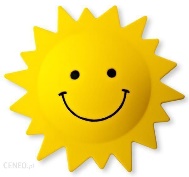                                               Dzień dobry moi Drodzy!                                                                                                 Witam Rodziców !          30 DZIEŃ PRACY (wtorek)               Temat:  Ćwiczymy pisownię wyrazów z  literką H, h.  Doskonalimy dodawanie w zakresie 30.             Edukacja polonistyczna:         Otwórz Ćwiczenia Kaligrafia - str.70   -  Przypomnij sobie, jak wygląda nowa literka h i jak się ją pisze.                                                                                                               -  Spróbuj samodzielnie przeczytać polecenia i wykonaj starannie ćwiczenia.Otwórz  zeszyt do j. polskiego (napisz datę)                          (*zdjęcie)        - Poproś rodziców o wpisanie literki H i h w linijkach, ponieważ może sprawić Ci trudność.                                            -   W kolejnych linijkach zapiszesz wyrazy, które znajdziesz w filmiku.     https://www.youtube.com/watch?v=1_3R9SYCpEM                Wszystkie  wyrazy pisz  jeden za drugim, nie powtarzaj ich całą linijkę.        -  Pod wyrazami ułóż jedno zdanie z wybranym wyrazem i zapisz je.        -  Poproś rodziców o sprawdzenie i zrobienie zdjęcia.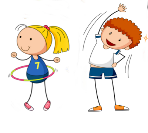   Czas na ruch:  wstań z krzesła i zrób kilka skłonów, przysiadów, podskoków, pajacyków …                 Edukacja matematyczno- przyrodnicza:       Otwórz Podręcznik matematyczny - str. 54                                                                                                                                                       -  Przeanalizuj z rodzicami  zad. 1 i 2 / ustnie.  Nie zapisuj działań do zeszytu.    Otwórz zeszyt do matematyki i napisz zad. 4/54 i rozwiąż je ładnie.                        - zad. 3/ 54  zadanie dodatkowe / dla chętnych                Edukacja  informatyczna :    Dzisiaj  poćwicz  umiejętności komputerowe na stronie https://epodreczniki.pl/wczesnoszkolna/KL1_ORE_V9_WIOSNA_1_3_26_132_p6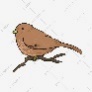                        -  Pamiętaj kliknij na zieloną chmurkę i wybierz  Blok 26  Nasza Ojczyzna           /  tematy  130,131,13Wszystkim tym,  którzy w tamtym tygodniu napisali do  mnie maila bardzo dziękuję i gratuluję.                                                                  BRAWO!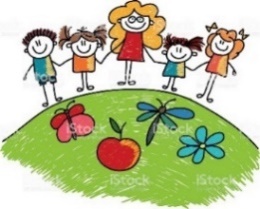                              Pozdrawiam Was cieplutko i Waszych Rodziców          Wychowawca p. Margareta